РЕШЕНИЕВ соответствии с Решением Городской Думы Петропавловск-Камчатского городского округа от 31.10.2013 № 145-нд «О наградах и почетных званиях Петропавловск-Камчатского городского округа» Городская Дума Петропавловск-Камчатского городского округаРЕШИЛА:1. Наградить Почетной грамотой Городской Думы Петропавловск-Камчатского городского округа за многолетний добросовестный труд в системе образования, высокий профессионализм, личный вклад в развитие системы образования Петропавловск-Камчатского городского округа и в связи
с празднованием 55-летия муниципального бюджетного дошкольного образовательного учреждения «Детский сад № 44» Фомичеву Татьяну Трофимовну – воспитателя муниципального бюджетного дошкольного образовательного учреждения «Детский сад № 44».2. Разместить настоящее решение на официальном сайте Городской Думы Петропавловск-Камчатского городского округа в информационно-
телекоммуникационной сети «Интернет».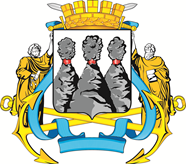 ГОРОДСКАЯ ДУМАПЕТРОПАВЛОВСК-КАМЧАТСКОГО ГОРОДСКОГО ОКРУГАот 20.03.2019 № 398-р19-я (внеочередная) сессияг.Петропавловск-КамчатскийО награждении Почетной грамотой Городской Думы Петропавловск-Камчатского городского округа Фомичевой Татьяны ТрофимовныПредседатель Городской Думы Петропавловск-Камчатского городского округа Г.В. Монахова